ПАСПОРТинвестиционной площадки Сахалинской области                                        Городской округ «Охинский»			    (муниципальное образование)Сахалинская обл, р-н Охинский, г. Оха, ул. Промысловая, севернее жилого дома № 2/1	(наименование площадки)Достоверность информации, содержащейся в паспорте инвестиционной площадки, подтверждаю.Председатель комитета по управлениюмуниципальным имуществом и экономикеМО ГО «Охинский» 							Е.П. Бархатова09.10.2018Схема размещения земельного участка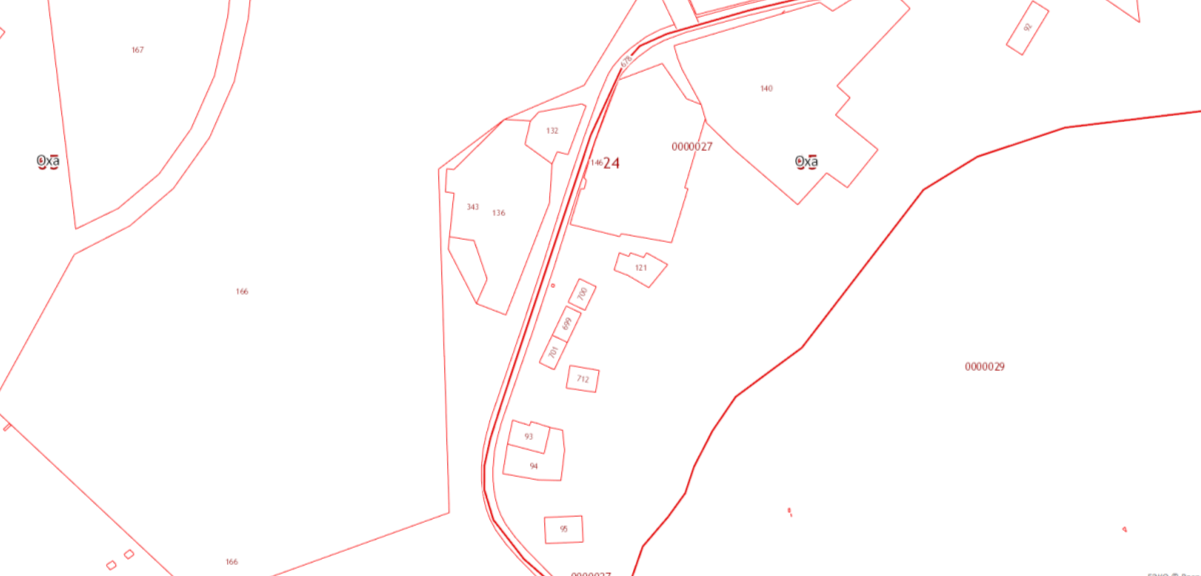 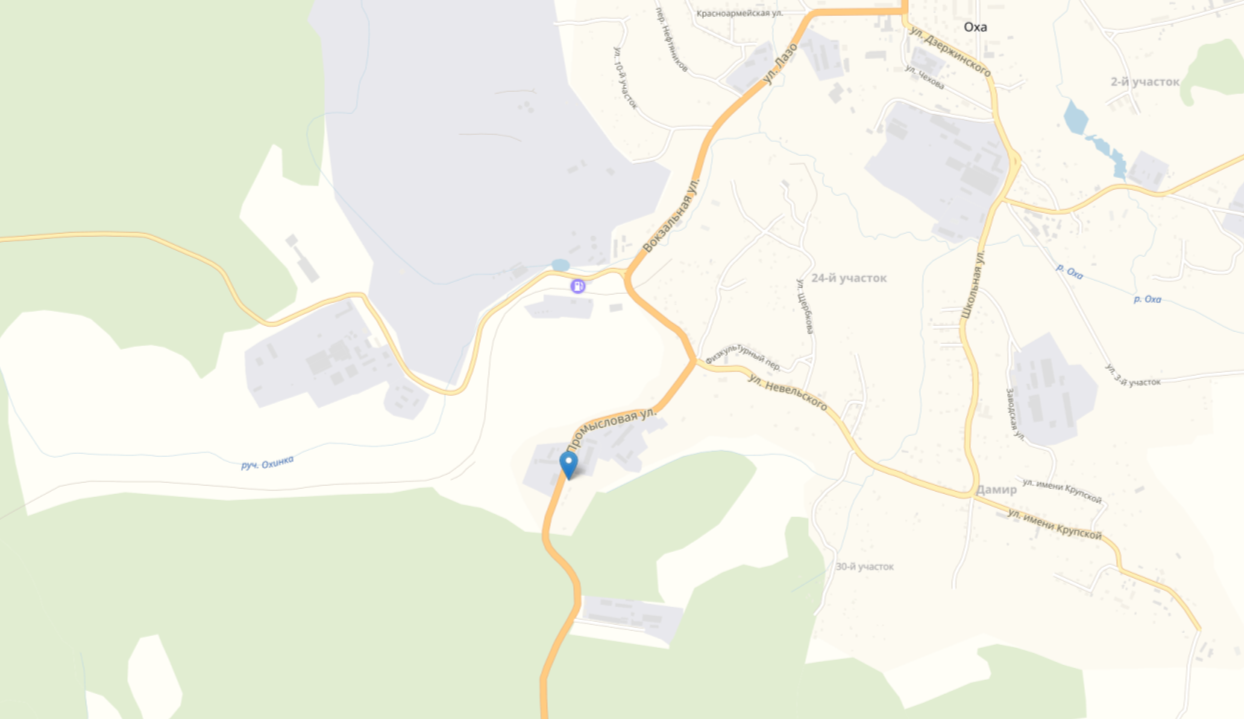 1. Собственник земельного участка: Государственная собственность не разграничена1. Собственник земельного участка: Государственная собственность не разграничена1. Собственник земельного участка: Государственная собственность не разграниченаНаименование площадкиСахалинская обл, р-н Охинский, г. Оха, ул. Промысловая, севернее жилого дома № 2/1Сахалинская обл, р-н Охинский, г. Оха, ул. Промысловая, севернее жилого дома № 2/1Форма владения землей и зданиями (собственность, аренда, другая)Государственная собственность не разграниченаГосударственная собственность не разграниченаКадастровый номерОтсутствует, требуется межевание, кадастровый квартал 65:24:0000027Отсутствует, требуется межевание, кадастровый квартал 65:24:0000027Юридический адрес694490, Сахалинская обл., г. Оха, 
ул. Ленина, д. 13694490, Сахалинская обл., г. Оха, 
ул. Ленина, д. 13Контактное лицо (Ф.И.О.)Филимонова Наталья АнатольевнаФилимонова Наталья АнатольевнаДолжностьСпециалист 1 разряда отдела прогнозирования, экономического развития и предпринимательства КУМИиЭ МО ГО «Охинский» Специалист 1 разряда отдела прогнозирования, экономического развития и предпринимательства КУМИиЭ МО ГО «Охинский» Телефон/Факс(42437) 3-03-98(42437) 3-03-98Электронная почтаn.filimonova@kumiokha.run.filimonova@kumiokha.ruУсловия предоставления участка в аренду, возможность продажиАренда, для строительства цеха по переработке дикоросовАренда, для строительства цеха по переработке дикоросовОриентировочная стоимость, тыс. рублей:- продажи участка----------- годовой арендной платыВ соответствии с Законом Сахалинской области от 01.08.2008 № 78-ЗО и постановлением администрации МО ГО «Охинский» от 09.06.2018 № 360В соответствии с Законом Сахалинской области от 01.08.2008 № 78-ЗО и постановлением администрации МО ГО «Охинский» от 09.06.2018 № 3602. Общая характеристика площадки2. Общая характеристика площадки2. Общая характеристика площадкиМесто расположения участка (адрес)Сахалинская обл, р-н Охинский, г. Оха, ул. Промысловая, севернее жилого дома № 2/1Сахалинская обл, р-н Охинский, г. Оха, ул. Промысловая, севернее жилого дома № 2/1Общая площадь площадки, га0,110,11Возможность расширения (да/нет)НетНетВозможность расширения до, га----------Категория земли Земли населенных пунктовЗемли населенных пунктовРазрешенное использование, в т.ч. по документуОтсутствуетОтсутствуетГрадостроительные ограниченияНетНет3. Удаленность и окружение площадки3. Удаленность и окружение площадки3. Удаленность и окружение площадкиБлизлежащие производственные объекты (промышленные, сельскохозяйственные, иные) и расстояние до них, м или км- Производственная база цеха по транспортировке нефти и газа № 1 ОП УМНГ, 10 м;- АЗС ООО «РН-Востокнефтепродукт», 550 м;- Филиал ООО «Сиам Мастер», 580 м- Производственная база цеха по транспортировке нефти и газа № 1 ОП УМНГ, 10 м;- АЗС ООО «РН-Востокнефтепродукт», 550 м;- Филиал ООО «Сиам Мастер», 580 мРасстояние до ближайших жилых домов, м или км5050Расположение на территории действующей организацииНетНетУдаленность от административного центра муниципального образования, км00Удаленность от ближайшего населенного пункта, км00Удаленность от автомагистрали, км00Удаленность от железнодорожной станции, кмНетНетУдаленность от аэропорта, км7,57,5Удаленность от морского порта, кмНетНетНаличие ограждений (есть, нет)НетНетРельеф (ровная, наклонная, террасная, уступами)РовнаяРовная4. Обеспеченность площадки инженерной инфраструктурой4. Обеспеченность площадки инженерной инфраструктурой4. Обеспеченность площадки инженерной инфраструктуройРесурс (наличие да/нет, если "да", то значение):Да/нетЗначениесеть электроснабжения, кВтДа0,4 кВтводопровод, куб. м/часДаВ зависимости от заявленной потребностиканализация, куб. м/часНет-----теплоснабжение, Гкал/часНет-----газ, куб. м/часДаГазопровод с предельным сроком эксплуатацииУдаленность от источника ресурсов, м- сеть электроснабженияДа300- водопроводДа100- канализацияНет------ теплоснабжениеНет------ газНет-----Возможность увеличения существующей мощности:Да/нетДо какой мощности- сеть электроснабженияНет------ водопроводНет------ канализацияНет------ теплоснабжениеНет------ газНет-----5. Характеристика имеющегося производственного объекта (при наличии)5. Характеристика имеющегося производственного объекта (при наличии)5. Характеристика имеющегося производственного объекта (при наличии)Название объектаНетНетПлощадь, кв. м----------Этажность----------Высота помещения, м----------Тип конструкций, стен----------Степень завершенности, % или иное----------Год постройки, оценка текущего состояния----------Степень износа, %----------Краткое описание характера использования в настоящее время----------6. Трудовые ресурсы6. Трудовые ресурсы6. Трудовые ресурсыЧисленность населения, проживающего в ближайшем населенном пункте, человек2071520715в том числе трудоспособного населения, человек1186911869Условия проживания иногородних специалистов (гостиницы, иные объекты)Гостиницы - 3 объектаГостиницы - 3 объектаУсловия передачи площадки (условия аренды или продажи)  -  Аренда    Условия передачи площадки (условия аренды или продажи)  -  Аренда    Условия передачи площадки (условия аренды или продажи)  -  Аренда    Предложения по целевому использованию инвестиционной площадки  -  Строительство цеха по переработке дикоросовПредложения по целевому использованию инвестиционной площадки  -  Строительство цеха по переработке дикоросовПредложения по целевому использованию инвестиционной площадки  -  Строительство цеха по переработке дикоросов